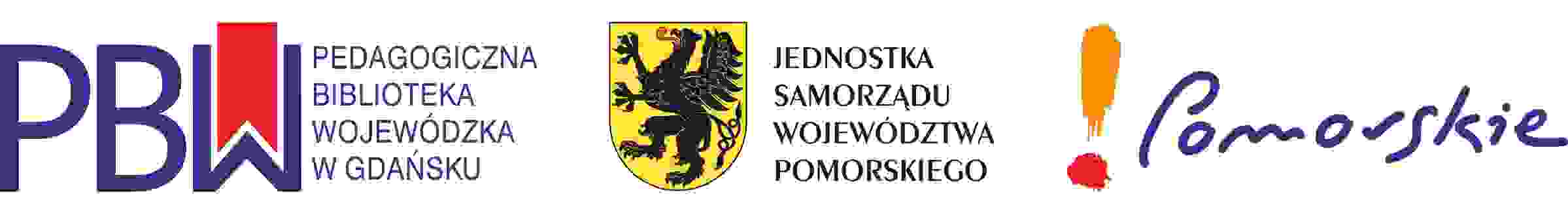 Nauczanie zdalnezestawienie bibliograficzne 	Zestawienie bibliograficzne odnotowuje zbiory Pedagogicznej Biblioteki Wojewódzkiej w Gdańsku w wyborze za lata 2010-2019 oraz aktualne źródła elektroniczne. Podzielone jest ze względu na rodzaj dokumentów na 3 części: książki, artykuły z czasopism, źródła internetowe. W ich obrębie publikacje uszeregowano alfabetycznie według tytułu publikacji.KsiążkiChmura czy silos : nauczyciele wobec nowych trendów ICT / Eunika Baron-Polańczyk . – Zielona Góra : Uniwersytet Zielonogórski, 2011. – ISBN 978-83-7481-465-2Sygn. 193656Cyberprzestrzeń – człowiek -edukacja. T. 1. Cyfrowa przestrzeń kształcenia / pd red. Macieja Tanasia i Sylwii Galanciak. – Kraków : Impuls 2015. – ISBN 978-83-7850-853-3Sygn. 196401/ 1Cyberprzestrzeń – człowiek – edukacja. T. 2, Dylematy społeczności cyfrowej / pod redakcją Józefa Bednarka i Anny Andrzejewskiej.- Kraków : Impuls, 2025. – ISBN 978-83-7850-853-3Sygn. 196401/2E-learning : kultura studiowania w przestrzeni sieci / Krzysztof Kuźmicz. – Sopot : Gdańskie Wydawnictwo Psychologiczne, 2015. – ISBN 978-83-7489-10-8Sygn. 195876E-learning : tajniki edukacji na odległość / Marlena Plebańska.  Warszawa ; C. H. Beck, 2011. – ISBN 978-83-255-1920-9Sygn. 187085E-learning : treści, narzędzia, praktyka / Marlena Plebańska. – Warszawa : ALMAMer Szkoła Wyższa, 2011. – ISBN978-83-62644Sygn. 188835E-nauczyciel przyrody : innowacyjna strategia nauczania i uczenia się przedmiotów przyrodniczych z wykorzystaniem multimediów / Anna Basińska. – Poznań :UAM, 2013Sygn. 191169, 191170Efektywne wykorzystanie nowych technologii na lekcjach / Howard Pitler, Elizabeth R. Hubbell, Matt Kuhn ; przełożyła Patrycja Szmyd. – Warszawa : Centrum Edukacji Obywatelskiej, 2015. – ISBN 978-83-64602-19-1Sygn. 196119, 196120, 196368Jak wdrażać kształcenie na odległość  w kształceniu ustawicznym w formach pozaszkolnych krok po kroku / Rafał Michałowski, Wojciech Myka. – Warszawa : Krajowy Ośrodek Wspierania Edukacji Zawodowej i Ustawicznej, 2014Sygn. 194207Jak wdrażano Gimnazjalny Program Kształtowania Kompetencji Kluczowych / [aut. Ewa Grela, Mirosława Jurak, Izabela Kołodziejczyk, Witold Kołodziejczyk, Małgorzata Wróblewska, Szaleniec Henryk, Plebańska Marlena].- Warszwa : Wydawnictwa Szkolne i Pedagogiczne, cop. 2013Sygn. 200770Komputer w edukacji gimnazjalno-licealnej : praca zbiorowa / pod red. Sergo Kuruliszwili . – Warszawa ; Wydawnictwo Naukowe Scholar, 2011. – ISBN 978-83-7383-504-7Sygn. 188425Moodle : stwórz własny serwis e-learningowy / Waldemar Howil. – Gliwice : Wydawnictwo Helikon, cop. 2012. – ISBN 978-83-246-2741-7Sygn. 189851Multimedia w nauczaniu polonistycznym : opis modelu hybrydowego e-podręcznika języka polskiego do liceum i badania jego efektywności dydaktycznej w szkole / Mirosław Wobalis. – Poznań : Wydawnictwo „Poznańskie Studia Polonistyczne”, 2011. – ISBN 978-83-61573-29-6Sygn.189239Nowe media, technologie i trendy w edukacji : w kierunku mobilności i kształcenia hybrydowego / Monika Frania. – Kraków : Oficyna Wydawnicza „Impuls”, 2017. – ISBN 978-83-8095-383-3Sygn. 201155Nowe media w edukacji / red. Nauk. Tadeusz Lewowicki, Bronisław Siemieniecki . – Toruń : Wydawnictwo Adam Marszałek, cop. 2012. – ISBN 978-83-7780-327-1Sygn. 189777Nowe nowe media / Paul Levinson; tł. [z ang.] Maria Zawadzka. – Kraków : WAM 2010. – ISBN 978-83-7505-638-9Sygn. 186196Poradnik dla nauczycieli chemii w gimnazjum / red. Andrzej Matusiewicz, Jarosław Cezary Słabiński ; Centrum Edukacji Nauczycieli w Suwałkach. – Suwałki : CEN, 2013Sygn. 192472Poradnik dla nauczycieli biologii w gimnazjum /red. Andrzej Matusiewicz, Jarosław Cezary Słabiński ; Centrum Edukacji Nauczycieli w Suwałkach. – Suwałki : CEN, 2013Sygn. 192473Poradnik dla nauczycieli fizyki w gimnazjum /red. Andrzej Matusiewicz, Jarosław Cezary Słabiński ; Centrum Edukacji Nauczycieli w Suwałkach. – Suwałki : CEN, 2013Sygn. 192474Poradnik dla nauczycieli geografii w gimnazjum /red. Andrzej Matusiewicz, Jarosław Cezary Słabiński ; Centrum Edukacji Nauczycieli w Suwałkach. – Suwałki : CEN, 2013Sygn. 192475Poradnik dla nauczycieli matematyki w gimnazjum /red. Andrzej Matusiewicz, Jarosław Cezary Słabiński ; Centrum Edukacji Nauczycieli w Suwałkach. – Suwałki : CEN, 2013Sygn. 193513Szkoła po szkole : o idei Wirtualnej Szkoły magii w kontekście społecznym i dydaktycznym / Izabela Chróst-Jóźwiak. – Toruń : Europejskie Centrum Edukacyjne, cop. 2012. – ISBN 978-83-62363-57-5Sygn. 191116Technologie informacyjne a zmiany współczesnej edukacji / red. Sergo Kuruliszwill. – Kraków : Oficyna Wydawnicza „Impuls”, 2014. – ISBN 978-83-7850-694-2Sygn. 195341Trening twórczości z komputerem / Jan Łaszczyk [et.al]. – Warszawa : Wydawnictwo Akademii Pedagogiki Specjalnej, cop. 2012. – ISBN 978-83-62828-50-0Sygn. 195688Artykuły z czasopismCzas samouków / Cerlin Flora // Coaching. – 2016, nr 5, s. 40-43. – ISSN 2081-3112Sygn. 016541E-learning jako dyfuzja innowacji na obszarach wiejskich Unii Europejskiej / Andrzej Kaleta // Kultura i Edukacja. – 2014, nr 2, s. 135-145. – ISSN 1230-266XSygn. 013078E-learning : moda czy konieczność? / Ilona Gołębiewska // Wychowawca. – 2015, nr 11, s. 22-23, - ISSN 1230-3720Sygn. 09200E-lekcje, e-uczeń, e-nauczyciel, czyli kilka słów o cyfrowej szkole / Aleksandra Kubala-Kulpińska // Głos Pedagogiczny. – 2014, nr 62, s. 53-54. – ISSN 1899-6760Sygn, 015928E-nauczyciel przyrody : innowacyjna strategia nauczania i uczenia się przedmiotów przyrodniczych z wykorzystaniem multimediów / Anna Basińska. – Poznań : UAM, 2013Sygn. 191169, 191170E-podręczniki / Marlena Plebańska // Edukacja i Dialog. – 2014, nr 11/12, s. s. 76-80. – ISSN 0866-952XSygn. 08865E-podręczniki do kształcenia ogólnego : projekt Ośrodka Rozwoju Edukacji / Lidia Pokrzycka // Nowa Szkoła. – 2015, nr 5, s. 48-51. – ISSN 0029-537XSygn. 09Edukacja medialna a nowe metody kształcenia. (cz.1) / Lidia Pokrzycka // Nowa Szkoła. – 2017, nr 9, s. 39-42. – ISSN 0029-537XSygn. 09Elektroniczne platformy edukacyjne : otwarte czy zamknięte / Jerzy Cieślik, Justyna Hofmoki // Edukacja Ustawiczna Dorosłych. – 2006, nr 2, s. 53-59. – ISSN 1507-6563Sygn. 09203Innowacyjne metody kształcenia : anglojęzyczne studia podyplomowa Public relations and media marketing / Lidia Pokrzycka // Nowa Szkoła. – 2017, nr 4, s. 38-41. – ISSN 0029-537XSygn. 09Jak wsiąść do pociągu na Marsie i pokochać dziyrawy atom / Paweł Syty ; Jolanta Nitkowska-Węglarz // Edukacja i Dialog. – 2013, nr 9/10, s. 54-59. – ISSN 0866-952XSygn. 08865Kiedy tablet może pomóc? / Zyta Czechowska, Jolanta Majkowska // Głos Nauczycielski. – 2017, nr 17-18, s. 21. – ISSN 0017-1263Sygn. 048Lekcja historii online / Małgorzata Machałek // Meritum. – 2016, nr 3, s. 20-25. – ISSN 1896-2821Sygn. 014661Marek Zuckerberg wraca do szkoły / Robert Majewski // Edukacja i Dialog. – 2016, nr 3/4 , s. 22-24. – ISSN 0866-925XSygn. 08865Massive Open Online Courses, czyli o ewolucji kształcenia korespondencyjnego / Arleta Herhorowicz // Edukacja Ustawiczna Dorosłych. – 2014, nr 4, s. 41-52. – ISSN 1507-6563Sygn. 0203Medialny świat a intelektualny potencjał współczesnych uczniów ? Janusz Morbitzer // Nowa Szkoła. – 2016, nr 4, s. 6-17. – ISSN 0029-537XSygn. 09Metoda odwróconej lekcji / Małgorzata Stańczyk // Dyrektor Szkoły. – 2015, nr 1, s. 42-45. – ISSN 1230-9508Sygn. 09151Moodle – platforma e-learningowa dla każdego / Lidia Pokrzycka // Nowa Szkoła. – 2017, nr 7, s. 37-40. – ISSN 0029-537XSygn. 09Nauczanie i uczenie się z wykorzystaniem platformy LearningApps.org. Cz. 1 / Ewa Palka // Język Polski w Gimnazjum. – 2016/2017, nr 3, s. 23-45. – ISSN 1642-8730Sygn. 013069Nauczanie i uczenie się z wykorzystaniem platformy LearningApps.org. Cz. 2 / Ewa Palka // Język Polski w Gimnazjum. – 2016/2017, nr 3, s. 21-33. – ISSN 1642-8730Sygn. 013069Nauczycieli, nie bądź… nudny! Nauczycielu, nie dyktuj! / Dariusz Martynowicz // Trendy. – 2017, nr 1, s. 35-37. – ISSN 2299-1786Nowa technologia w starej szkole / Agnieszka Szplit // Nauczanie Początkowe. – 2015/2016, nr 3, s. 95-102. – ISSN 0239-7579Sygn. 01349Nowe w szkole, nowe na lekcjach, nowe w bibliotece / Mariusz Domański // Edukacja i Dialog. – 2017, nr ¾ , s. 15-20. – ISSN 0866-925XSygn. 08865Otwarte zasoby edukacyjne / Dorota Janczak // Dyrektor Szkoły. – 2015, nr 7, s. 46-49. – ISSN 1230-9508Sygn. 09151Padlet : sposób na wirtualną tablicę / Anna Marcol // Dialogi Biblioteczne, - 2015, nr 2, s. 21-24. – ISSN 1899-2064Sygn. 016064Platforma Edmodo. Zdalne nauczanie w praktyce / Lidia Pokrzycka // Nowa Szkoła. – 2017, nr 3, s. 41-44. – ISSN 0029-537XSygn. 09Platforma e-learningowa w procesie kształtowania i sprawdzania umiejętności informatycznych / Tomasz Frankowski // Edukacja Ustawiczna Dorosłych. – 2015, nr 4, s. 203-210. – ISSN 1507-6563Sygn. 09203Platforma edukacyjna (e-learning) : przeszłość i przyszłość / Dawid Chojecki // Serwis Informacyjny Narkomania. – 2016, nr 1, s. 48-49. – ISSN 1233-9318Sygn. 013088Platforma Maple T.A. : zastosowanie w edukacji matematycznej / Jan Baranowski, Barbara Garbarz-Glos, Dorota Pauluk, Mariusz Pauluk. – Edukacja Ustawiczna Dorosłych. – 2016, nr 1, s. 134-140. – ISSN 1507-6563Sygn. 09203Polski interaktywny System Alternatywnej Komunikacji PISAK / Piotr Durka // Meritum. – 2016, nr 4, s. 2-11. – ISSN 18-9602521Sygn. 014661Spotkajmy się „w chmurze” /Anna Marcol // Dialogi Biblioteczne, - 2018, nr 1, s. 15-16. – ISSN 1899-2064Sygn. 016064TAURON przygotował nowoczesną platformę e-learningową // Głos Pedagogiczny. – 2017, nr 90, s. 12-13. – ISSN 1899-6760Sygn. 015928Technologie cyfrowe w szkołach, czyli polska edukacja w dobie cyfryzacji : dyskurs uczniowski a dyskurs nauczycielski / Marlena Plebańska, Małgorzata Sieńczewska, Aleksandra Szylier // Edukacja i Dialog. – 2017, nr 11/12, s. 61-72. – ISSN 0866-952XSygn. 08865Tekst, hipertekst, sieć : szanse edukacyjne / Marek Furmanek // Chowanna. – 2012, nr 2 (39), s. 265-275. – ISSN 0137-706X[Dostęp: 17 marca 2020]. - Dostępny w Internecie: http://bazhum.muzhp.pl/media//files/Chowanna/Chowanna-r2012-t2/Chowanna-r2012-t2-s265-275/Chowanna-r2012-t2-s265-275.pdf\Tworzenie zasobów edukacyjnych w Internecie / Agnieszka Borowiecka, Bożena Boryczka // Meritum. – 2014, nr 1, s. 64-73. – ISSN 1896-2521Sygn. 014661Utopia Wisławy Szymborskiej czytana przez Cyfrowych tubylców / Anna Podemska-Kałużą // Polonistyka. – 2017, nr 3, s. 28-33.- ISSN 1949-1982Sygn. 053W jaki sposób platforma edukacyjna może usprawnić proces nauczania oraz zmniejszyć nakłady pracy nauczyciela / Colin Rose // Edukacja i Dialog. – 2014, nr 1, s. 6-13. – ISSN 0866-925XSygn. 08865W szkole może być ciekawie  / Roman Lorens // Edukacja i Dialog. – 2017, nr 11/12, s. 24-26. – ISSN 0866-952XSygn. 08865Webquest – forma pracy metodą projektów / Karolina Złoro-Pużuk // Dyrektor Szkoły. – 2014, nr 12, s. 52-55. – ISSN 1230-9508Sygn. 0951Wykorzystanie platformy edukacyjnej Edmondo w nauczaniu języka polskiego / Joanna Waszkowska // Trendy. – 2017,nr 1, s. 30-34. – ISSN 2299-1786Wykorzystanie technologii interaktywnych / Dorota Janczak // Dyrektor Szkoły. – 2017, nr 2, s. 55-57. – ISSN 1230-9508Sygn. 09151Zaprogramuj lekcje informatyki / Katarzyna Kołakowska, Magdalena Bielska, Izabela Judycka // Edukacja i Dialog. – 2017, nr ½, s.25-29. – ISSN 0866-925XSygn. 08865Zasoby Platformy Eduscience w edukacji matematyczno-przyrodniczej / Ewa Pindel // Edukacja i Dialog. – 2015, nr 9/10, s. 42-43Sygn. 08865Z ortografią za pan brat / Marlena Basztarda // Głos Nauczycielski. – 2016, nr 43, s. 15. – ISSN 0017-1263Sygn. 048Źródła internetoweJak skutecznie prowadzić zajęcia na platformie edukacyjnej. Poradnik / Agnieszka Wedeł-Domaradzka, Anita Raczyńska // W : KOWEZiU  [online]. – [Dostęp: 18 marca 2020]. – Dostępny w Internecie:  file:///C:/Users/HP/Downloads/Poradnik_Jak_prowadzic.pdfJak wdrażać Kształcenie na Odległość w kształceniu ustawicznym w formach pozaszkolnych / Rafał Michałowski, Wojciech Myka // W : ORE Ośrodek Rozwoju Edukacji [online]. -  [Dostęp: 18 marca 2020]. – Dostępny w Internecie: https://www.ore.edu.pl/2017/02/ksztalcenie-na-odleglosc/Poradnik dla projektujących kursy e-learningowe / Wiesław Przybyła, Magdalena Ratalewska // W : ORE Ośrodek Rozwoju Edukacji [online]. -  [Dostęp: 18 marca 2020]. – Dostępny w Internecie: https://www.ore.edu.pl/2017/02/ksztalcenie-na-odleglosc/Informator o kursach e-learningowych do kształcenia zawodowego / Zespół pracowników projektu „ Model systemu wdrażania i upowszechniania kształcenia na odległość w uczeniu się przez całe życie” // W : ORE Ośrodek Rozwoju Edukacji [online]. -  [Dostęp: 18 marca 2020]. – Dostępny w Internecie: https://www.ore.edu.pl/2017/02/ksztalcenie-na-odleglosc/Diagnoza stanu kształcenia na odległość w Polsce i wybranych krajach Unii Europejskiej oraz potrzeb edukacyjnych polskich nauczycieli i odbiorców w zakresie kształcenia na odległość / Krzysztof Chmielewski // W : ORE Ośrodek Rozwoju Edukacji [online]. -  [Dostęp: 18 marca 2020]. – Dostępny w Internecie: https://www.ore.edu.pl/2017/02/ksztalcenie-na-odleglosc/Zestawienie sporządziłaAnna ZawistowskaPedagogiczna Biblioteka Wojewódzka w GdańskuWydział Informacji i Wspomagania Placówek OświatowychGdańsk, 18.03.2020Opisy bibliograficzne sporządzono na podstawie danych z baz komputerowych PBW i są zgodne z obowiązującymi normami:PN-N-01152-13:2000P Opis bibliograficzny. Dokumenty elektronicznePN-ISO 690:2012 Informacja i dokumentacja. Wytyczne opracowania przypisów bibliograficznych i powołań na zasoby informacji